Application Number:	RMA/+Requiring authority:	+Site address: 	+Description of Application: 	+The purpose of this report is to appoint an independent Commissioner under Section 34A of the Resource Management Act 1991 to consider the above application for outline plan approval and/or outline plan waiver.Hearings Panels and Persons (acting alone) who hold the positions listed below are delegated the authority to appoint a Commissioner under Section 34A of the Resource Management Act 1991.  Head of Resource Consents, Planning Team Leader and Principal Adviser - Resource ConsentsThe delegation provides for Commissioners to consider the following matters under the Resource Management Act 1991 in relation to outline plans and outline plan waivers:To waive the requirement for an Outline plan under section 176A(2)To request changes to an outline plan under section 176A(4)The delegations above provide for applications for outline plan and/or outline plan waiver, under the Resource Management Act to be considered by an independent Commissioner or Commissioners.  Draft discussion to fit the particular circumstances of why a Commissioner is being recommended on this occasion, examples below, or draft to suit.An independent Commissioner is considered to be appropriate to consider these resource consents applications due to high workload and consent numbers requiring consideration in order to meet the statutory timeframes.OR if there is a conflict of interest:Discuss briefly why there is a conflict and an appointment of an independent commissioner is considered to be appropriate in this instance, e.g.This matter relates to an objection to additional fees therefore it is appropriate that it be determined by an independent Commissioner.  The requiring authority is the Christchurch City Council/or + (eg CIAL, LPC) a company part owned by Council, it is therefore considered appropriate that the application be determined by an independent Commissioner. The Christchurch City Council owns the land on which the proposed activity is to be situated therefore it is appropriate that the application be determined by an independent Commissioner.That + be appointed as Commissioner to consider and make decisions in relation to any of the above matters that may be delegated and which are relevant to the application listed above.Reported and recommended by:   + (insert name and title)	Date:  +That the above recommendation be adopted for the reasons outlined in the report.(Note: Senior Planners do not have delegated authority to appoint Commissioners.)Ensure Conflict of Interest Form P-426 is signed by commissioner and returned with decisionDelegated officer:Resource Management Act 1991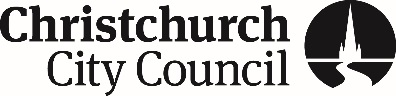 Report on appointment of Commissioner(s) foroutline plans and/or outline plan waiversReport on appointment of Commissioner(s) foroutline plans and/or outline plan waiversIntroductionDelegationDiscussionRecommendationDecision